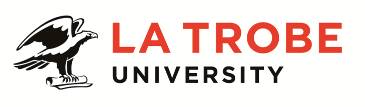 Further information about:La Trobe University - http://www.latrobe.edu.au/about 	Living with Disability Research Centre – http://latrobe.edu.au/lids For enquiries only contact:Professor Jacinta Douglas, Tel: (03) 9479-1797 Email: j.douglas@latrobe.edu.au Level B – Research Fellow A Level B research only academic is expected to carry out independent and/or team research within the relevant field and carry out activities to develop their research expertise relevant to the particular field of research. Position Context The College of Science, Health and Engineering is comprised of 9 Schools and sixteen Departments with 1,000 staff and 16,000 students, including 900 PhD students across La Trobe’s multi-campus operations. The College offers a range of general and specialist undergraduate and postgraduate courses that are rigorous and attuned to meeting the needs of students in ensuring their readiness to work in changing environments. The College has an outstanding reputation for research excellence, for research translation and for building strong relationships with industry partners. The Living with Disability Research Centre is a collaborative and multidisciplinary research centre based at La Trobe University. LIDS combines the expertise of social workers, speech pathologists, physiotherapists, occupational therapists, psychologists, health economists and other professions to make a positive difference in the lives of people living with disabilities and their families. LiDs brings together leading researchers who are building an evidence base to support the social inclusion of people with disability. In particular the work of LiDs is focused on people with cognitive disabilities stemming from either acquired brain injury or intellectual disability. We aim to: Provide a national focal point for cross-disciplinary research into social inclusion and  participation of people with disability.  Work closely with service providers to identify and integrate research evidence into their  everyday practice through practical approaches.  Train and educate the current and next generation of leaders to identify best evidence and  translate it into practice.  Work with thought leaders and government to identify and address policy issues in a non-  partisan manner.  The themes of our research are:  Effective Disability Services Design  Building the Evidence Base for Participation and Social Inclusion  Enabling Mainstream Services to be responsive to people with cognitive disabilitiesDuties at this level may include: Manage day to day running of project/s and timely delivery of defined milestones. Undertake research fieldwork, liaison with research partners such as disability support services, health services and community allied health professionals, recruitment of participants, conduct of face to face interviews, observations, administration of standardised assessments, compilation of field notes, and other tasks as required.  Undertake data entry and preliminary data analysis of qualitative data using NVivo software and or of quantitative data using SPSS.  Contribute to writing up research findings for publication and dissemination.  Contribute to the preparation or, where appropriate, individual preparation of research  proposal submissions to external funding sources  Conduct and publish, or otherwise disseminate high quality and/or high impact research as a member of a team or independently and produce conference/seminar papers and publications from that research. Engage with industry and community to ensure that all research results are communicated and adopted by industry, community and/or government.  Supervise research support staff involved in the staff member's research.  Develop a limited amount of research related material for teaching or other purposes.  Contribute to a robust and ambitious research culture.  Contribute to the activities of the research centre, as agreed with the supervisor and as consistent with the requirements of any external contracts relating to funding of the position.  Attend to effective and efficient performance of allocated leadership and administrative functions primarily connected with the area of research.  Contribute to building relationships at local and national level.  Undertake other duties commensurate with the classification and scope of the position as  required by the Director of the Research Centre.  Key Selection Criteria Completion of a PhD or equivalent qualifications or research experience. Demonstrated experience and skills in working with people with acquired brain injury, particularly traumatic brain injury across a range of severity levels.Excellent communication skills and experience of interviewing people with acquired disabilities and liaising with family members and allied health professional and support staff. A record of publications, conference papers and/or reports, or professional or technical contributions which provide evidence of strong research potential. Sound analytical skills with an ability to communicate complex information clearly both orally and in writing.High level organisational skills: the ability to set priorities, meet deadlines, initiate and follow-up actions, all with minimal supervision. Demonstrated ability to work collaboratively and productively with staff and students from a diverse range of backgrounds.Ability to liaise effectively with a range of collaborators nationally and/or internationally and with industry partners. Evidence of the ability to work as a member of a team in a co-operative and collegial manner.Demonstrated high level of self-motivation and personal management skills.DESIRABLEExperience in the management of multi-site research projects, preparation of research proposal submissions to external funding bodies and evidence of success in securing research funding. Other relevant information:The position description is indicative of the initial expectation of the role and subject to changes to University goals and priorities, activities or focus of the job.La Trobe Cultural QualitiesOur cultural qualities underpin everything we do. As we work towards realising the strategic goals of the University we strive to work in a way which is aligned to our four cultural qualities:We are Connected:  We connect to the world outside — the students and communities we serve, both locally and globally.We are Innovative:  We tackle the big issues of our time to transform the lives of our students and society. We are Accountable:  We strive for excellence in everything we do. We hold each other and ourselves to account, and work to the highest standard.We Care:  We care about what we do and why we do it. We believe in the power of education and research to transform lives and global society. We care about being the difference in the lives of our students and communities.Position DescriptionResearch only – Research FellowResearch only – Research FellowPosition No:50142198Department:Living with Disability Research Centre (LiDS) School:School of Allied HealthCampus/Location:MelbourneClassification:LEVEL B – Research FellowEmployment Type:Fixed Term, Part-timePosition Supervisor: Number:Professor, Acquired Disability Studies50039875Other Benefits:http://www.latrobe.edu.au/jobs/working/benefits Position Description